湖南省酒业协会湘酒协【2020】01号关于请求解决会员单位部分“防疫口罩需求”的报告省商务厅：突如其来的新型冠状病毒肺炎疫情形势仍然非常严峻，为应对这一突发事件，各行各业积极响应国家号召，全力以赴控击疫情！目前疫情形势尚不明朗，防疫物资仍然十分短缺，致使企业无法正常复工生产。为了帮助广大会员单位在做好疫情防控工作的前提下，尽快复工生产，我会应广大会员单位的需求，请求紧急解决“防疫口罩”60000个、防护服10套。专此请示，当否？请批示。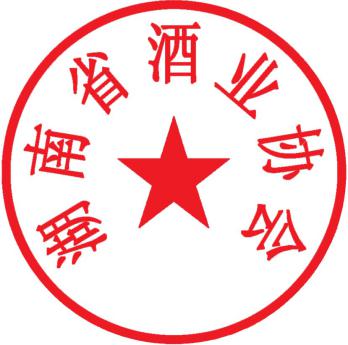 二0二0年二月十三日